1. ОБЩИЕ ПОЛОЖЕНИЯ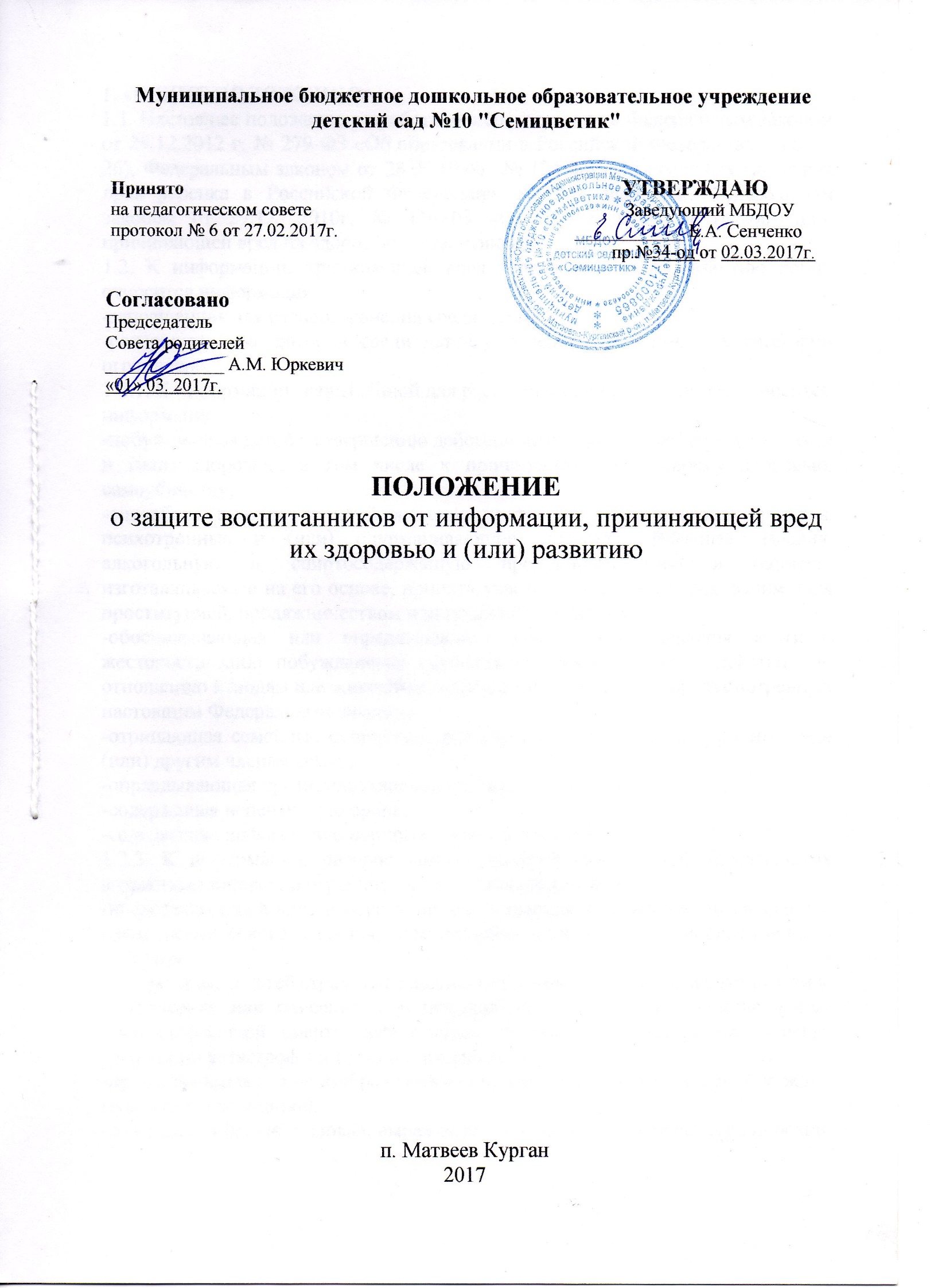 1.1. Настоящее положение разработано в соответствии с Федеральным законом от 29.12.2012 г. № 279-ФЗ «Об образовании в Российской Федерации» (ч.6 ст. 26), Федеральным законом от 28.07.1998г. № 124-ФЗ «Об основных гарантиях прав ребенка в Российской Федерации», Конституцией РФ, Федеральным законом от 29.12. 2010г. № 436-ФЗ «О защите детей от информации, причиняющей вред их здоровью и развитию».1.2. К информации, причиняющей вред здоровью и (или) развитию детей, относится информация:-запрещенная для распространения среди детей;-распространение которой среди детей определенных возрастных категорий ограничено.1.2.1. К информации, запрещенной для распространения среди детей, относитсяинформация:-побуждающая детей к совершению действий, представляющих угрозу их жизни и (или) здоровью, в том числе к причинению вреда своему здоровью, самоубийству;-способная вызвать у детей желание употребить наркотические средства, психотропные и (или) одурманивающие вещества, табачные изделия, алкогольную и спиртосодержащую продукцию, пиво и напитки, изготавливаемые на его основе, принять участие в азартных играх, заниматься проституцией, бродяжничеством или попрошайничеством;-обосновывающая или оправдывающая допустимость насилия и (или) жестокости либо побуждающая осуществлять насильственные действия по отношению к людям или животным, за исключением случаев, предусмотренных настоящим Федеральным законом;-отрицающая семейные ценности и формирующая неуважение к родителям и (или) другим членам семьи;-оправдывающая противоправное поведение;-содержащая нецензурную брань;-содержащая информацию порнографического характера.1.2.2. К информации, распространение которой среди детей определенных возрастных категорий ограничено, относится информация:-представляемая в виде изображения или описания жестокости, физического и (или) психического насилия, преступления или иного антиобщественного действия;-вызывающая у детей страх, ужас или панику, в том числе представляемая в видеизображения или описания в унижающей человеческое достоинство форме ненасильственной смерти, заболевания, самоубийства, несчастного случая, аварии или катастрофы и (или) их последствий;-представляемая в виде изображения или описания половых отношений междумужчиной и женщиной;-содержащая бранные слова и выражения, не относящиеся к нецензурной брани.2. КЛАССИФИКАЦИЯ ИНФОРМАЦИОННОЙ ПРОДУКЦИИ2.1. Классификация информационной продукции осуществляется по следующимкатегориям:-информационная продукция для детей, не достигших возраста шести лет;-информационная продукция для детей в возрасте от шести до двенадцати лет;-информационная продукция для детей в возрасте от двенадцати до шестнадцати лет;-информационная продукция для детей в возрасте от шестнадцати до восемнадцати лет;-информационная продукция, запрещенная для распространения среди детей (п. 1.2.1. настоящего Положения).2.1.1. К информационной продукции для детей, не достигших возраста шести лет, может быть отнесена информационная продукция, содержащая информацию, не причиняющую вреда здоровью и (или) развитию детей (в том числе информационная продукция, содержащая оправданные ее жанром и (или) сюжетом эпизодические ненатуралистические изображение или описание физического и (или) психического насилия (за исключением сексуального насилия) при условии торжества добра над злом и выражения сострадания к жертве насилия и (или) осуждения насилия).3. ДЕЯТЕЛЬНОСТЬ ДОУ ПО ОБЕСПЕЧЕНИЮ ЗАЩИТЫ ДЕТЕЙ ОТ ИНФОРМАЦИИ, ПРИЧИНЯЮЩЕЙ ВРЕД ИХ ЗДОРОВЬЮ И РАЗВИТИЮ3.1. Контроль за соответствием содержания и художественного оформления печатных изданий, полиграфической продукции, аудиовизуальной продукции, иной информационной продукции, используемой в образовательном и воспитательном процессе требованиям, предъявляемым к информационной продукции для детей соответствующей возрастной группы, осуществляется работниками ДОУ.4. ЗАЩИТА ПРАВ ВОСПИТАННИКОВ4.1. В целях защиты прав детей от информации, пропаганды и агитации, наносящих вред их здоровью, родители (законные представители) вправе самостоятельно или через своих выборных представителей:– направлять в органы управления ДОУ обращения о нарушении работниками правил данного положения;– обращаться в комиссию по урегулированию споров между участниками образовательных отношений ДОУ;– использовать иные, не запрещённые законодательством способы защиты своих прав и законных интересов.5. ОТВЕТСТВЕННОСТЬ ЗА ПРАВОНАРУШЕНИЯ В СФЕРЕ ЗАЩИТЫДЕТЕЙ ОТ ИНФОРМАЦИИ, ПРИЧИНЯЮЩЕЙ ВРЕД ИХ ЗДОРОВЬЮ ИРАЗВИТИЮ5.1. Нарушение законодательства РФ о защите детей от информации, причиняющей вред их здоровью и развитию, влечет за собой ответственность всоответствии с действующим законодательством РФ.